Sehr geehrte Damen und Herren, hiermit lade ich Sie zur öffentlichen Sitzung des Beirates Borgfeldam Dienstag, dem 30.09. 2014, 19:30 Uhr,	      in der Ernst-Klüver-Halle (Schützenhalle), Hamfhofsweg 4herzlich ein.Tagesordnung:Genehmigung der TagesordnungGenehmigung des Protokolls vom 22.07.2014Unterbringung von FlüchtlingenBäderkonzept des Senators für Inneres und SportSachstandsberichtWünsche und Anregungen der Bürgerinnen und BürgerMitteilungenVerschiedenesMit freundlichen Grüßen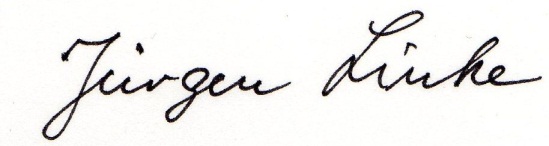 OrtsamtsleiterAnhangAntrag 1: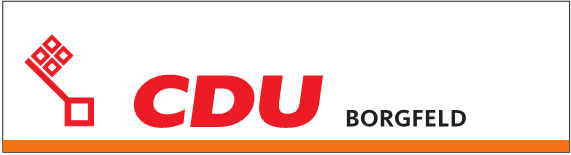 CDU-Fraktion im Beirat Borgfeld	     Bremen, 24.09.2014Antrag der Beiratsfraktion der CDUfür die Sitzung des Beirates Borgfeldam 30.09.2014Unterbringung von Flüchtlingen in BorgfeldDer Beirat Borgfeld möge beschließen:1. Bremen ist verpflichtet, 0,93 % der Flüchtlinge aufzunehmen. Auch Borgfeld ist bereit, seinen Anteil an der Unterbringung von Flüchtlingen in Bremen zu leisten.2. Der Beirat Borgfeld fordert die Senatorin für Soziales auf, statt der geplanten Unterbringung von  minderjährigen unbegleiteten Flüchtlingen auf dem Parkplatz vor dem Gelände des TSV Borgfeld Flüchtlingsfamilien in Borgfeld unterzubringen.3. Die Senatorin für Soziales wird aufgefordert, einen alternativen Standort für die Unterbringung von Flüchtlingen in Borgfeld, beispielsweise auf dem unbebauten Grundstück zwischen dem TSV Borgfeld und ALDI zu prüfen.4. Der Beirat Borgfeld fordert die Senatorin für Soziales auf, eine ausreichende Betreuung der Flüchtlinge in Borgfeld sicherzustellen.Begründung:Der Beirat Borgfeld sieht die Not, die viele Flüchtlinge dazu bewegt hat, ihre Heimatländer zu verlassen und Zuflucht in Deutschland zu suchen. Die Einwohnerversammlung in Borgfeld hat gezeigt, dass auch in Borgfeld eine große Solidarität besteht, Flüchtlinge im Stadtteil aufzunehmen und ihnen hier eine neue Heimat zu geben. Die beste Möglichkeit, Flüchtlinge in Borgfeld zu integrieren ist die Anknüpfung an bestehende Strukturen im Stadtteil. Borgfeld ist ein familiär geprägter Stadtteil. Was läge da näher, als Flüchtlingsfamilien in Borgfeld unterzubringen. Die Infrastruktur in Borgfeld bietet für diese Familien weitaus bessere Bedingungen als die geplante Unterbringung von unbegleiteten minderjährigen Flüchtlingen. Auf der Einwohnerversammlung wurde seitens des Sozialressorts erklärt, dass die jugendlichen Flüchtlinge bis nach Bremen-Nord fahren müssten, um ihrer Schulpflicht nachzukommen. Ein so langer Schulweg ist den Flüchtlingen aus Sicht des Beirats nicht zuzumuten. Die Angebote für Jugendliche sind in Borgfeld nicht zuletzt durch die begrenzten Öffnungszeiten des Jugendfreizeitheims begrenzt. Der SC Borgfeld hat zwar seine grundsätzliche Bereitschaft erklärt, sich um Sportangebote für jugendliche Flüchtlinge zu kümmern. Tatsächlich werden diese sich allerdings in bloßem Übungstraining erschöpfen, da eine Teilnahme an Punktspielen aus rechtlichen Gründen nicht möglich ist. Auf Nachfrage erklärte der Sozialstaatsrat Horst Frehe zwar, dass er möglicherweise Geld für Projekte mit den jugendlichen Flüchtlingen geben würde. Die längst überfällige Personalaufstockung beim Jugendfreizeitheim wurde seitens des Sozialstaatsrates dagegen nicht zugesagt.Der TSV Borgfeld hat die geplante Unterbringung auf dem Parkplatz vor seinen Sportplätzen bereits abgelehnt, da diese Parkplätze sowohl für die Sportler als auch für die Pendler dringend benötigt werden. Das bestätigen auch Untersuchungen des Beirats und der Polizei, die davon ausgehen, dass der Parkplatz, auf dem die Wohncontainer für die unbegleiteten minderjährigen Flüchtlinge aufgestellt werden sollen, mit parkenden Autos ausgelastet ist. Die Herausnahme dieser Parkplätze aus dem Parkplatzangebot Borgfelds würde dazu führen, dass die Wohnstraßen Borgfelds oder auch der Parkplatz von REWE durch Pendler zugeparkt würden.Es bestehen zudem Zweifel, ob die Unterbringung von 40 jugendlichen unbegleiteten Flüchtlingen an einem Standort pädagogisch sinnvoll ist. Besser wäre es, Minderjährige in kleineren Gruppen über die Stadt verteilt unterzubringen und sich vermehrt um die Unterbringung in Pflegefamilien zu bemühen. Zwar wurde seitens des Sozialressort dargestellt, dass ein Betreuungsschlüssel von 1 : 2,5 besteht. Erfahrungen aus der Flüchtlingsarbeit, die auch im Rahmen der Einwohnerversammlung vorgetragen wurden, zeigen jedoch , dass eine ausreichende Betreuung der jugendlichen Flüchtlinge und eine Betreuung ehrenamtlicher Betreuer nicht ausreichend sichergestellt werden kann. Bei der Unterbringung von Flüchtlingsfamilien in Borgfeld könnte diese Betreuungssituation entschärft werden, da auf bestehende Strukturen zurückgegriffen werden könnte. Zudem wäre es auch einfacher, für Familien Patenfamilien in Borgfeld zu finden.Für die CDU-Beiratsfraktion im Beirat Borgfeld:Ralf Behrend und die Fraktion der CDUAntrag 2:Bremen – Borgfeld, den 17. Sept. 2014gemeinsamer Antrag aller Fraktionen im Borgfelder Beiratfür die öffentliche Sitzung am 30. Sept. 2014der Beirat möge beschließen:Auf der Grundlage des vom Senator für Inneres und Sport am 8. Sept. vorgestellten Bäderkonzepts 2014 spricht sich der Beirat Borgfeld für die Variante 1Neubau am Standort HornErsatzneubau kleines Westbad aus.Begründung:Nach Aufgabe des Schwimmbetriebs im Universitäts - Sportschwimmbad bedarf es für Borgfelder BürgerInnen, insbesondere auch für den Schwimmsport der Schulkinder einer geeigneten Alternative. Eine Nutzung nach Variante 2 halten wir, unter Berücksichtigung der Entfernung, der mit dem weiteren Weg verbundenen Fahrtkosten und insbesondere der bei Schulkindern dafür benötigten wertvollen Zeit für  unverhältnismäßig.Gerd Ilgner			Ralf Behrend		      Petra Kettlerund die SPD – Fraktion	und die CDU – Fraktion	      und die Fraktion								      Bündnis 90/Die GrünenHinweis:Anträge der Fraktion der Grünen und der Behörde folgen in Kürze.Ortsamt Borgfeld  000,0Ortsamt BorgfeldOrtsamt Borgfeld  000,0Ortsamt BorgfeldFreie
Hansestadt
BremenOrtsamtsleiter
Ortsamt Borgfeld, Borgfelder Landstr. 21, 28357 BremenAn die Mitglieder des Beirates Borgfeld

Mitglieder der Ausschüsse I; II; Schulen; Kindergärten; Seniorenvertreter; Sprecher Beirat Blockland; KOPsJürgen Linke, OALAngela Cau
Tel.: 0421/361-3087/3090Fax: 0421/361-15887E-mailOffice@oaborgfeld.bremen.deDatum und ZeichenIhres SchreibensMein Zeichen(bitte bei Antworten angeben)Bremen, den  22.09.2014